20 ноября в нашей группе №10 прошла защита детско-родительского проекта “Города России”. Информацию о своих путешествиях по городам России и Казахстана подгоновили семья Хлызовых. Татьяна Сергеевна и Никита показали нам презентацию и очень интересно рассказали о  самых ярких моментах своих поездок. Благодарим семью Хлызовых за активное сотрудничество с нашей группой и детским садом. Приглашаем всех на наши последующие встречи!Старшая группа №10 воспитатель Брускова Н.Л.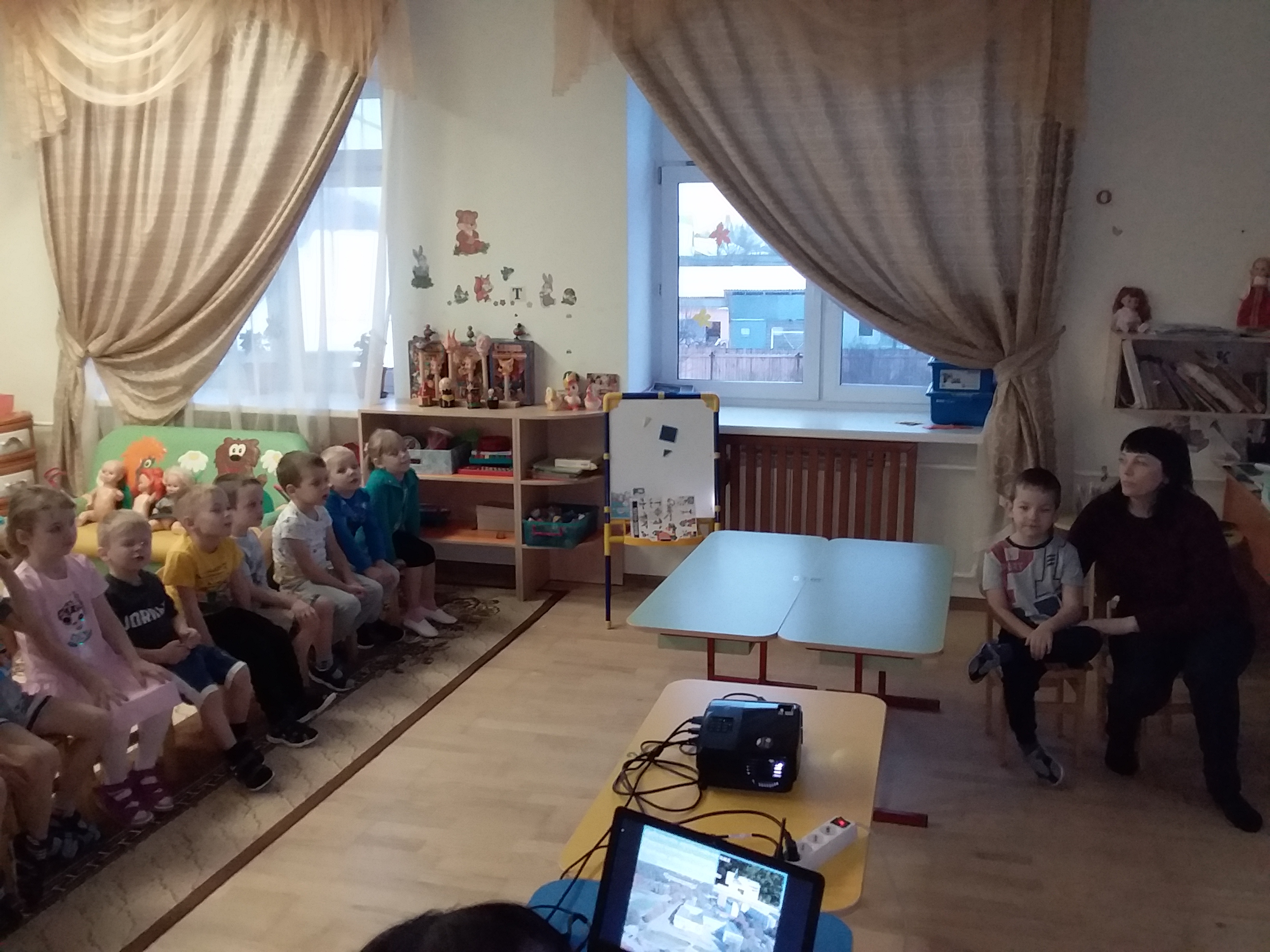 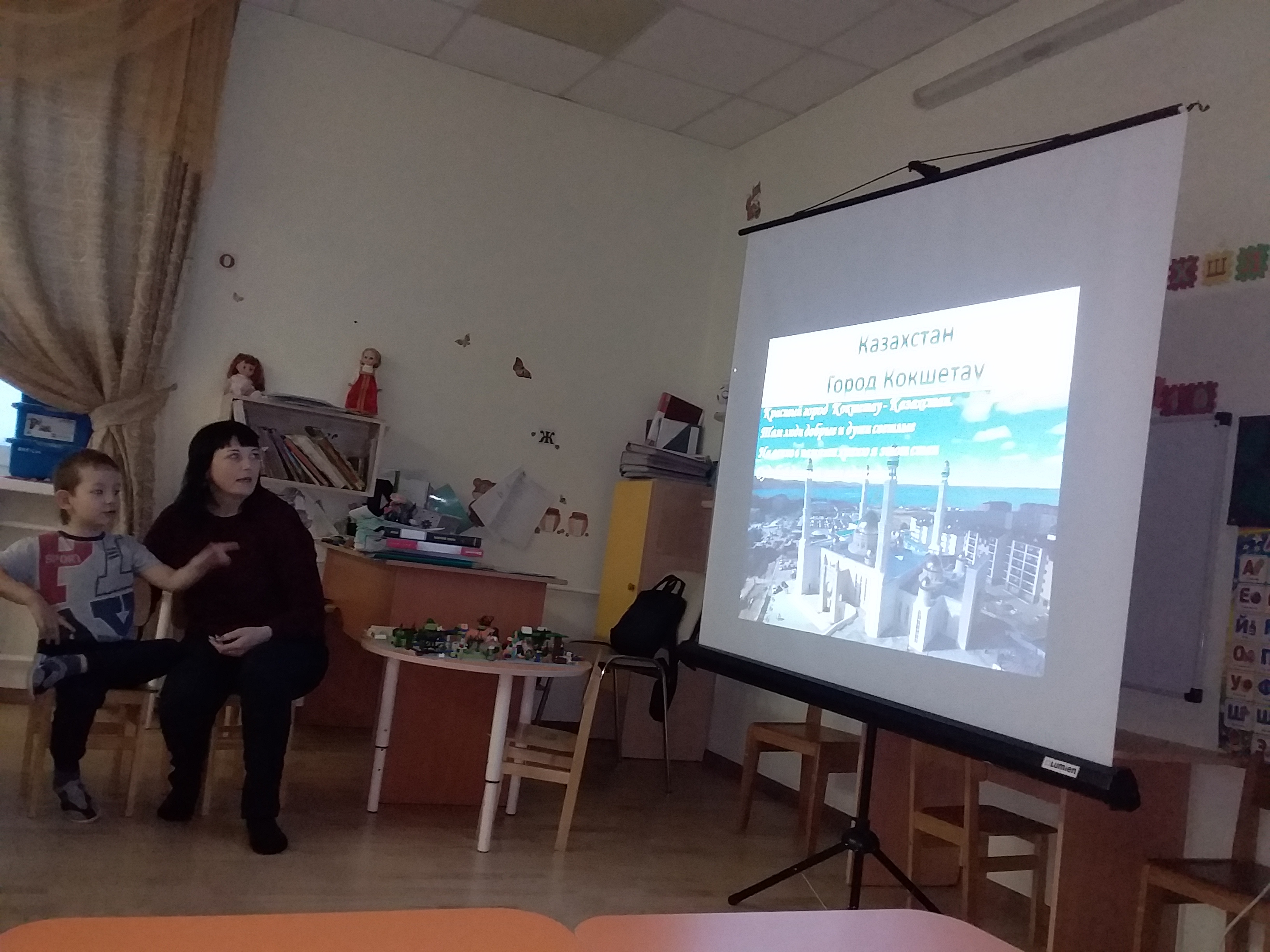 